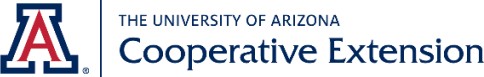 Texto recomendado para la distribución por correo electrónicoTexto recomendado para invitación por correo electrónico/listserv a usuarios de Cooperative Extension:Estimado/o 	,La Extensión Cooperativa de la Universidad de Arizona quiere saber cuáles son sus prioridades para su comunidad. Al completar esta encuesta de 15 minutos, nos ayudará a tomar decisiones importantes sobre cómo servir mejor a la comunidad a través de programas y colaboraciones.La encuesta está disponible en español. Haga clic en este enlace https://bit.ly/uace2022 y seleccione "Español" en el menú desplegable al inicio.Puede reenviar este correo sus colegas, amigos y familiares en Arizona; sus perspectivas también serán valiosas. Gracias por tomarse el tiempo para ayudarnos a enfocar nuestros esfuerzos.Texto recomendado para invitación por correo electrónico a expertos en temas especializados (que probablemente no son usuarios de Cooperative Extension):Estimado/o	,La Extensión Cooperativa de la Universidad de Arizona (UACE) es parte de una red nacional de científicos y educadores que trabajan con la comunidad para resolver problemas utilizando el conocimiento científico y el conocimiento local. UACE tiene oficinas en todos los condados y en algunos territorios de naciones indígenas, y conecta a la universidad con los residentes de todo el estado de Arizona.Usted ha sido identificado como alguien conocedor de los problemas de la comunidad en una o más de las áreas de enfoque de la Extensión Cooperativa: agricultura y recursos naturales; ciencias de la salud de la familia y del consumidor; y desarrollo y liderazgo de jóvenes.Al completar esta encuesta de 15 minutos, nos ayudará a tomar decisiones importantes sobre cómo servir mejor a la comunidad a través de programas y colaboraciones.La encuesta está disponible en español. Haga clic en este enlace https://bit.ly/uace2022 y seleccione "Español" en el menú desplegable al inicio.Puede reenviar este correo sus colegas, amigos y familiares en Arizona; sus perspectivas también serán valiosas. Gracias por tomarse el tiempo para ayudarnos a enfocar nuestros esfuerzos. Si desea obtener más información sobre la Extensión Cooperativa y lo que estamos haciendo en su comunidad, no dude en comunicarse conmigo/con nosotros.Texto recomendado para recordatorio por correo electrónico (aproximadamente dos semanas después del primer correo):Estimado/o	,Le recordamos que ha sido invitado a participar en una encuesta de 15 minutos como parte de la evaluación de necesidades comunitarias de la Extensión Cooperativa de la Universidad de Arizona (UACE). Si ya completó la encuesta le damos las gracias y puede ignorar el resto de esta nota. La encuesta está disponible en español. Haga clic en este enlace https://bit.ly/uace2022 y seleccione "Español" en el menú desplegable al inicio.Nuevamente, recuerde que puede reenviar este correo sus colegas, amigos y familiares en Arizona; sus perspectivas también serán valiosas.
Gracias,